步骤1首先安装wireshark。建议采用缺省安装。然后安装perl。推荐安装strawperl步骤2在防火墙上抓包。最好是用ssh方式，因为telnet和串口速度太慢，容易丢掉部分数据包。在命令行工具里设置记录文件，比如“secureCRT”的“log session”。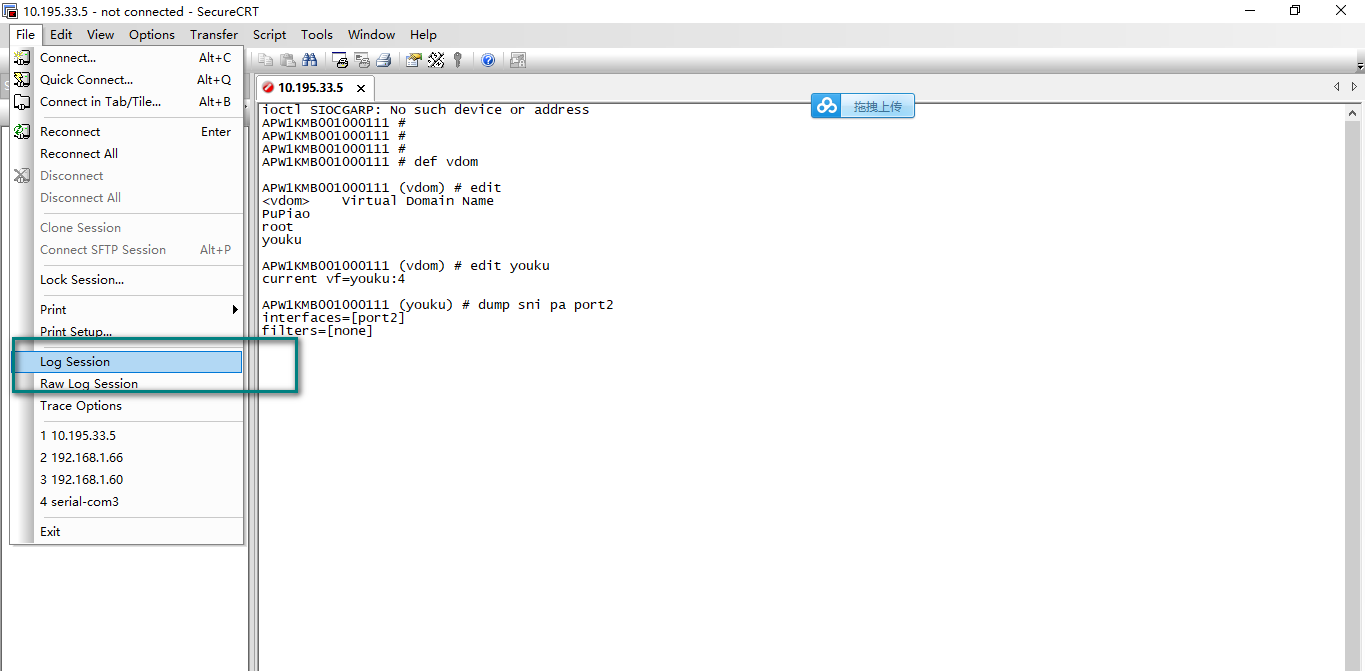 然后在命令行窗口抓包，选择“3”来输出抓包的头和内容。dump sniff pack port1 'tcp and port 80 and host 192.168.6.168' 3   1: print header of packets2: print header and data from ip of packets3: print header and data from ethernet of packets步骤31. 将apw2eth.pl文件中的  my $text2pcapdirwin   = "c:\\Progra~1\\wireshark";中的"c:\\Progra~1\\Ethereal"改为你wireshark的安装目录，比如你安装的wireshark在D:\，则如下：  my $text2pcapdirwin   = "d:\\Ethereal";(缺省就不用管了)2. 到C:\strawberry\perl\bin>目录下，运行perl apw2eth.pl -in session.log   得到output.eth文件，然后在Ethereal中打开即可。其中session.log是你在防火墙上抓的包形成的text文件。